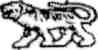 Муниципальный комитет Михайловского сельского поселения РЕШЕНИЕ24.12.2018			с.Михайловка			№ 146Об утверждении бюджета  Михайловского сельского поселения на 2019 год и плановый период 2020 и 2021 годовРуководствуясь Бюджетным Кодексом Российской Федерации, Уставом Михайловского сельского поселения, Положением «О бюджетном устройстве и бюджетном процессе в Михайловском сельском поселении», рассмотрев проект бюджета Михайловского сельского поселения на 2019 год и плановый период 2020 и 2021 годов в первом чтении и во втором чтениях, муниципальный комитет Михайловского сельского поселения,Р Е Ш И Л:1.Утвердить основные характеристики  бюджета поселения на 2019 год:1) общий объем доходов   бюджета поселения - в сумме 26 588 000 рублей, в том числе объем межбюджетных трансфертов, получаемых из других бюджетов бюджетной системы Российской Федерации - в сумме 5 599 000 рублей;2) общий объем расходов бюджета поселения - в сумме 26 588 000 рублей.2.Утвердить основные характеристики бюджета поселения на 2020 год и 2021 год:1)прогнозируемый общий объем доходов бюджета поселения 
на 2020 год – в сумме 26 458 000 рублей, в том числе объем межбюджетных трансфертов, получаемых из других бюджетов бюджетной системы Российской Федерации, - в сумме 5 425 000 рублей, на 2021 год - в сумме 26 515 000 рублей, в том числе объем межбюджетных трансфертов, получаемых из других бюджетов бюджетной системы Российской Федерации, - в сумме 4 729 000 рублей; 2)общий объем расходов бюджета поселения на 2020 год - в сумме 26 458 000 рублей, на 2021 год - в сумме 26 515 000 рублей.3. Установить иные показатели бюджета поселения на 2019 год:- общий объем бюджетных ассигнований на исполнение публичных нормативных обязательств Михайловского сельского поселения  - в сумме 1 500 000 рублей.4. Установить иные показатели бюджета поселения на плановый период 2020 и 2021 годов:- общий объем бюджетных ассигнований на исполнение публичных нормативных обязательств Михайловского сельского поселения  - на 2020 год – в сумме 1 400 000 рублей, на 2021 год – в сумме 1 350 000 рублей.5. Установить коды главных администраторов доходов бюджета Михайловского сельского поселения – органов местного самоуправления, закрепить за ними виды (подвиды) доходов бюджета поселения согласно приложению 1 к настоящему решению.6. Утвердить перечень, коды главных администраторов доходов бюджета – органов местного самоуправления, закрепляемые за ними виды (подвиды) доходов бюджета поселения согласно приложению 2 к настоящему решению.7. Утвердить перечень главных администраторов доходов бюджета – органов государственной власти Российской Федерации и закрепляемые за ними виды (подвиды) доходов бюджета поселения в соответствии с законодательством Российской Федерации, согласно приложению 3 к настоящему решению.8. Установить, что доходы бюджета поселения, поступающие в 2019 году, формируются за счет:- доходов от уплаты федеральных налогов и сборов, налогов, предусмотренных специальными налоговыми режимами, региональных налогов в соответствии с нормативами отчислений, установленными бюджетным законодательством Российской Федерации и законодательством о налогах и сборах;- неналоговых доходов в соответствии с нормативами отчислений, установленными в соответствии с законодательством Российской Федерации, законами Приморского края, в том числе:- доходы от сдачи в аренду имущества, находящегося в оперативном управлении органов управления сельских поселений и созданных ими учреждений (за исключением имущества муниципальных бюджетных и автономных учреждений)  – по нормативу 100 процентов;- доходов , получаемых в виде арендной платы, а также средств от продажи права на заключение договоров аренды за земли, находящихся в собственности сельских поселений (за исключением земельных участков муниципальных бюджетных и автономных учреждений) – по нормативу 100 процентов;- доходов от продажи земельных участков, находящихся в собственности сельских поселений (за исключением земельных участков муниципальных бюджетных и автономных учреждений) – по нормативу 100 процентов;   - прочих поступлений от использования имущества, находящегося в собственности поселений (за исключением имущества муниципальных бюджетных и автономных учреждений, а также имущества муниципальных унитарных предприятий, в том числе казенных) – по нормативу 100 процентов;- доходов от остальных налоговых и неналоговых доходов, подлежащих зачислению в бюджеты поселений в соответствии с бюджетным законодательством Российской Федерации, законами Приморского края;- прочих доходов от оказания платных услуг (работ)  получателями средств бюджетов поселений и компенсации затрат бюджета поселения - по нормативу 100 процентов;- доходов от возмещения ущерба при возникновении страховых случаев, когда выгодоприобретателями по договорам страхования выступают получатели средств бюджетов поселений - по нормативу 100 процентов;- прочих местных налогов и сборов, мобилизуемых на территориях поселений - по нормативу 100 процентов;- невыясненных поступлений, зачисляемых в бюджеты поселений - по нормативу 100 процентов;- прочих неналоговых доходов, зачисляемых в бюджеты поселений - по нормативу 100 процентов;- доходов в виде безвозмездных поступлений - по нормативу 100 процентов.8.1. Установить, что в доходы бюджета поселения зачисляются:- суммы задолженности и перерасчетов по отмененным налогам, сборам и иным обязательным платежам, поступающие от налогоплательщиков, по нормативам отчислений в соответствии с бюджетным законодательством Российской Федерации, законами Приморского края;- средства, поступающие на лицевые счета получателей средств бюджета поселения в погашение дебиторской задолженности прошлых лет, - в размере 100 процентов доходов.9. Учесть в бюджете поселения  на 2019 год доходы в  объемах согласно приложению 4 к настоящему решению.10. Средства в валюте Российской Федерации, поступающие во временное распоряжение муниципальным казенным учреждениям, органам местного самоуправления Михайловского сельского поселения в соответствии с законодательными и иными нормативными правовыми актами Российской Федерации, нормативными правовыми актами органов местного самоуправления Михайловского сельского поселения, учитываются на лицевых счетах, открытых ими в отделе № 11 Управления Федерального казначейства по Приморскому краю.11. Утвердить в пределах общего объема расходов, установленного пунктом 1 настоящего решения, распределение бюджетных ассигнований из бюджета поселения на 2019 год по разделам, подразделам, целевым статьям (муниципальным программам Михайловского сельского поселения и непрограммным направлениям деятельности), группам (группам и подгруппам) видов расходов классификации расходов бюджетов согласно приложению 5 к настоящему решению.12. Утвердить в пределах общего объема расходов, установленного пунктом 2 настоящего решения, распределение бюджетных ассигнований из бюджета  поселения на плановый период 2020 и 2021 годов по разделам, подразделам, целевым статьям (муниципальным программам Михайловского сельского поселения и непрограммным направлениям деятельности), группам (группам и подгруппам) видов расходов классификации расходов бюджетов согласно приложений 6 к настоящему решению.13. Утвердить распределение бюджетных ассигнований из бюджета поселения на 2019 год в ведомственной структуре расходов бюджета согласно приложению 7 к настоящему решению.14. Утвердить распределение бюджетных ассигнований из бюджета поселения на плановый период 2020 и 2021 годов в ведомственной структуре расходов бюджета согласно приложению 8 к настоящему решению.15. Утвердить распределение бюджетных ассигнований из бюджета поселения на 2019 год по муниципальным целевым программам и непрограммным направлениям деятельности согласно приложению 9 к настоящему Решению.16. Утвердить распределение бюджетных ассигнований из бюджета поселения на плановый период 2020 и 2021 годов по муниципальным целевым программам и непрограммным направлениям деятельности согласно приложению 10 к настоящему Решению.17. Установить, что в целях реализации указов Президента Российской Федерации от 7 мая 2012 года № 597 "О мероприятиях по реализации государственной социальной политики", от 01 июня 2012 года № 761 "О Национальной стратегии действий в интересах детей на 2012 - 2017 годы" повышение оплаты труда отдельных категорий работников муниципальных учреждений осуществляется в 2019 году в соответствии с темпами роста средней заработной платы, установленными планами мероприятий ("дорожными картами") изменений в отраслях социальной сферы, направленных на повышение эффективности и качества услуг в сферах образования и науки, социального обслуживания населения, культуры, здравоохранения, утвержденными распоряжениями Администрации Приморского края..Провести с 1 января 2019 года индексацию путем увеличения в 1,047 раза:- размеров ежемесячного денежного вознаграждения лиц, замещающих выборные и муниципальные должности Михайловского сельского поселения;- размеров окладов месячного денежного содержания по должностям муниципальной службы Михайловского сельского поселения;- размеров денежного вознаграждения (окладов) работников, замещающих должности, не являющиеся должностями муниципальной службы Михайловского сельского поселения;-окладов (ставок заработной платы), установленных работникам муниципальных учреждений, за исключением работников муниципальных учреждений, указанных в абзаце 1 настоящей статьи.18. Особенности исполнения бюджета поселения в 2019 году:Установить, что в соответствии с пунктом 3 статьи 217 Бюджетного кодекса Российской Федерации в случае внесения изменений в бюджетную классификацию Российской Федерации руководитель финансового органа вправе вносить изменения в сводную бюджетную роспись бюджета поселения без внесения изменений в настоящее Решение.Установить в соответствии с пунктом 3 статьи 217 Бюджетного кодекса Российской Федерации, что основанием для внесения в 2019 году изменений в показатели сводной бюджетной росписи бюджета поселения, связанные с особенностями исполнения бюджета поселения и (или) перераспределения бюджетных ассигнований между главными распорядителями средств бюджета поселения без внесения изменений в решение о бюджете поселения является:1) перераспределение бюджетных ассигнований между разделами, подразделами, целевыми статьями, группами (группами и подгруппами) видов расходов классификации расходов бюджетов в связи с принятием Администрацией Михайловского сельского поселения решений о внесении изменений в утвержденные муниципальные программы Михайловского сельского поселения в пределах общего объема бюджетных ассигнований, предусмотренных в текущем финансовом году на реализацию мероприятий в рамках каждой муниципальной программы;2) перераспределение бюджетных ассигнований на исполнение судебных актов, предусматривающих обращение взыскания на средства бюджета поселения, на основании исполнительных документов.19. Настоящее решение вступает в силу с 1 января 2019 года.20. Данное решение подлежит официальному опубликованию в общественно-политической газете «Вперед» и обнародованию на официальном сайте Михайловского сельского поселения www.adminmih.ru.Председатель муниципального комитетаМихайловского сельского поселения                                      В.Л.АбрамовМуниципальный комитет Михайловского сельского поселенияМихайловского муниципального районаПриморского края РЕШЕНИЕ			с.Михайловка			Об утверждении бюджета  Михайловского сельского поселения на 2019 год и плановый период 2020 и 2021 годовПринято решением муниципального комитетаМихайловского сельского поселенияот 24.12.2018 № 146Руководствуясь Бюджетным Кодексом Российской Федерации, Уставом Михайловского сельского поселения, Положением «О бюджетном устройстве и бюджетном процессе в Михайловском сельском поселении», рассмотрев проект бюджета Михайловского сельского поселения на 2019 год и плановый период 2020 и 2021 годов в первом чтении и во втором чтениях, муниципальный комитет Михайловского сельского поселения,Р Е Ш И Л:1.Утвердить основные характеристики  бюджета поселения на 2019 год:1) общий объем доходов   бюджета поселения - в сумме 26 588 000 рублей, в том числе объем межбюджетных трансфертов, получаемых из других бюджетов бюджетной системы Российской Федерации - в сумме 5 599 000 рублей;2) общий объем расходов бюджета поселения - в сумме 26 588 000 рублей.2.Утвердить основные характеристики бюджета поселения на 2020 год и 2021 год:1)прогнозируемый общий объем доходов бюджета поселения 
на 2020 год – в сумме 26 458 000 рублей, в том числе объем межбюджетных трансфертов, получаемых из других бюджетов бюджетной системы Российской Федерации, - в сумме 5 425 000 рублей, на 2021 год - в сумме 26 515 000 рублей, в том числе объем межбюджетных трансфертов, получаемых из других бюджетов бюджетной системы Российской Федерации, - в сумме 4 729 000 рублей; 2)общий объем расходов бюджета поселения на 2020 год - в сумме 26 458 000 рублей, на 2021 год - в сумме 26 515 000 рублей.3. Установить иные показатели бюджета поселения на 2019 год:- общий объем бюджетных ассигнований на исполнение публичных нормативных обязательств Михайловского сельского поселения  - в сумме 1 500 000 рублей.4. Установить иные показатели бюджета поселения на плановый период 2020 и 2021 годов:- общий объем бюджетных ассигнований на исполнение публичных нормативных обязательств Михайловского сельского поселения  - на 2020 год – в сумме 1 400 000 рублей, на 2021 год – в сумме 1 350 000 рублей.5. Установить коды главных администраторов доходов бюджета Михайловского сельского поселения – органов местного самоуправления, закрепить за ними виды (подвиды) доходов бюджета поселения согласно приложению 1 к настоящему решению.6. Утвердить перечень, коды главных администраторов доходов бюджета – органов местного самоуправления, закрепляемые за ними виды (подвиды) доходов бюджета поселения согласно приложению 2 к настоящему решению.7. Утвердить перечень главных администраторов доходов бюджета – органов государственной власти Российской Федерации и закрепляемые за ними виды (подвиды) доходов бюджета поселения в соответствии с законодательством Российской Федерации, согласно приложению 3 к настоящему решению.8. Установить, что доходы бюджета поселения, поступающие в 2019 году, формируются за счет:- доходов от уплаты федеральных налогов и сборов, налогов, предусмотренных специальными налоговыми режимами, региональных налогов в соответствии с нормативами отчислений, установленными бюджетным законодательством Российской Федерации и законодательством о налогах и сборах;- неналоговых доходов в соответствии с нормативами отчислений, установленными в соответствии с законодательством Российской Федерации, законами Приморского края, в том числе:- доходы от сдачи в аренду имущества, находящегося в оперативном управлении органов управления сельских поселений и созданных ими учреждений (за исключением имущества муниципальных бюджетных и автономных учреждений)  – по нормативу 100 процентов;- доходов , получаемых в виде арендной платы, а также средств от продажи права на заключение договоров аренды за земли, находящихся в собственности сельских поселений (за исключением земельных участков муниципальных бюджетных и автономных учреждений) – по нормативу 100 процентов;- доходов от продажи земельных участков, находящихся в собственности сельских поселений (за исключением земельных участков муниципальных бюджетных и автономных учреждений) – по нормативу 100 процентов;   - прочих поступлений от использования имущества, находящегося в собственности поселений (за исключением имущества муниципальных бюджетных и автономных учреждений, а также имущества муниципальных унитарных предприятий, в том числе казенных) – по нормативу 100 процентов;- доходов от остальных налоговых и неналоговых доходов, подлежащих зачислению в бюджеты поселений в соответствии с бюджетным законодательством Российской Федерации, законами Приморского края;- прочих доходов от оказания платных услуг (работ)  получателями средств бюджетов поселений и компенсации затрат бюджета поселения - по нормативу 100 процентов;- доходов от возмещения ущерба при возникновении страховых случаев, когда выгодоприобретателями по договорам страхования выступают получатели средств бюджетов поселений - по нормативу 100 процентов;- прочих местных налогов и сборов, мобилизуемых на территориях поселений - по нормативу 100 процентов;- невыясненных поступлений, зачисляемых в бюджеты поселений - по нормативу 100 процентов;- прочих неналоговых доходов, зачисляемых в бюджеты поселений - по нормативу 100 процентов;- доходов в виде безвозмездных поступлений - по нормативу 100 процентов.8.1. Установить, что в доходы бюджета поселения зачисляются:- суммы задолженности и перерасчетов по отмененным налогам, сборам и иным обязательным платежам, поступающие от налогоплательщиков, по нормативам отчислений в соответствии с бюджетным законодательством Российской Федерации, законами Приморского края;- средства, поступающие на лицевые счета получателей средств бюджета поселения в погашение дебиторской задолженности прошлых лет, - в размере 100 процентов доходов.9. Учесть в бюджете поселения  на 2019 год доходы в  объемах согласно приложению 4 к настоящему решению.10. Средства в валюте Российской Федерации, поступающие во временное распоряжение муниципальным казенным учреждениям, органам местного самоуправления Михайловского сельского поселения в соответствии с законодательными и иными нормативными правовыми актами Российской Федерации, нормативными правовыми актами органов местного самоуправления Михайловского сельского поселения, учитываются на лицевых счетах, открытых ими в отделе № 11 Управления Федерального казначейства по Приморскому краю.11. Утвердить в пределах общего объема расходов, установленного пунктом 1 настоящего решения, распределение бюджетных ассигнований из бюджета поселения на 2019 год по разделам, подразделам, целевым статьям (муниципальным программам Михайловского сельского поселения и непрограммным направлениям деятельности), группам (группам и подгруппам) видов расходов классификации расходов бюджетов согласно приложению 5 к настоящему решению.12. Утвердить в пределах общего объема расходов, установленного пунктом 2 настоящего решения, распределение бюджетных ассигнований из бюджета  поселения на плановый период 2020 и 2021 годов по разделам, подразделам, целевым статьям (муниципальным программам Михайловского сельского поселения и непрограммным направлениям деятельности), группам (группам и подгруппам) видов расходов классификации расходов бюджетов согласно приложений 6 к настоящему решению.13. Утвердить распределение бюджетных ассигнований из бюджета поселения на 2019 год в ведомственной структуре расходов бюджета согласно приложению 7 к настоящему решению.14. Утвердить распределение бюджетных ассигнований из бюджета поселения на плановый период 2020 и 2021 годов в ведомственной структуре расходов бюджета согласно приложению 8 к настоящему решению.15. Утвердить распределение бюджетных ассигнований из бюджета поселения на 2019 год по муниципальным целевым программам и непрограммным направлениям деятельности согласно приложению 9 к настоящему Решению.16. Утвердить распределение бюджетных ассигнований из бюджета поселения на плановый период 2020 и 2021 годов по муниципальным целевым программам и непрограммным направлениям деятельности согласно приложению 10 к настоящему Решению.17. Установить, что в целях реализации указов Президента Российской Федерации от 7 мая 2012 года № 597 "О мероприятиях по реализации государственной социальной политики", от 01 июня 2012 года № 761 "О Национальной стратегии действий в интересах детей на 2012 - 2017 годы" повышение оплаты труда отдельных категорий работников муниципальных учреждений осуществляется в 2019 году в соответствии с темпами роста средней заработной платы, установленными планами мероприятий ("дорожными картами") изменений в отраслях социальной сферы, направленных на повышение эффективности и качества услуг в сферах образования и науки, социального обслуживания населения, культуры, здравоохранения, утвержденными распоряжениями Администрации Приморского края.Провести с 1 января 2019 года индексацию путем увеличения в 1,047 раза:- размеров ежемесячного денежного вознаграждения лиц, замещающих выборные и муниципальные должности Михайловского сельского поселения;- размеров окладов месячного денежного содержания по должностям муниципальной службы Михайловского сельского поселения;- размеров денежного вознаграждения (окладов) работников, замещающих должности, не являющиеся должностями муниципальной службы Михайловского сельского поселения;-окладов (ставок заработной платы), установленных работникам муниципальных учреждений, за исключением работников муниципальных учреждений, указанных в абзаце 1 настоящей статьи.18. Особенности исполнения бюджета поселения в 2019 году:Установить, что в соответствии с пунктом 3 статьи 217 Бюджетного кодекса Российской Федерации в случае внесения изменений в бюджетную классификацию Российской Федерации руководитель финансового органа вправе вносить изменения в сводную бюджетную роспись бюджета поселения без внесения изменений в настоящее Решение.Установить в соответствии с пунктом 3 статьи 217 Бюджетного кодекса Российской Федерации, что основанием для внесения в 2019 году изменений в показатели сводной бюджетной росписи бюджета поселения, связанные с особенностями исполнения бюджета поселения и (или) перераспределения бюджетных ассигнований между главными распорядителями средств бюджета поселения без внесения изменений в решение о бюджете поселения является:1) перераспределение бюджетных ассигнований между разделами, подразделами, целевыми статьями, группами (группами и подгруппами) видов расходов классификации расходов бюджетов в связи с принятием Администрацией Михайловского сельского поселения решений о внесении изменений в утвержденные муниципальные программы Михайловского сельского поселения в пределах общего объема бюджетных ассигнований, предусмотренных в текущем финансовом году на реализацию мероприятий в рамках каждой муниципальной программы;2) перераспределение бюджетных ассигнований на исполнение судебных актов, предусматривающих обращение взыскания на средства бюджета поселения, на основании исполнительных документов.19. Настоящее решение вступает в силу с 1 января 2019 года.20. Данное решение подлежит официальному опубликованию в общественно-политической газете «Вперед» и обнародованию на официальном сайте Михайловского сельского поселения www.adminmih.ru.Глава Михайловского сельского поселения                         В.Л.АбрамовМПА от 24.12.2018 № 186